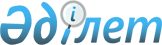 Жамбыл аудандық мәслихатының 2020 жылғы 28 желтоқсандағы № 81-364 "Жамбыл ауданының 2021-2023 жылдарға арналған бюджеті туралы" шешіміне өзгерістер енгізу туралыАлматы облысы Жамбыл аудандық мәслихатының 2021 жылғы 15 наурыздағы № 3-14 шешімі. Алматы облысы Әділет департаментінде 2021 жылы 31 наурызда № 5909 болып тіркелді
      2008 жылғы 4 желтоқсандағы Қазақстан Республикасының Бюджет кодексiнің 104-бабының 5-тармағы және 106-бабының 4-тармағына, "Қазақстан Республикасындағы жергілікті мемлекеттік басқару және өзін-өзі басқару туралы" 2001 жылғы 23 қаңтардағы Қазақстан Республикасы Заңының 6-бабының 1-тармағының 1) тармақшасына сәйкес, Жамбыл аудандық мәслихаты ШЕШIМ ҚАБЫЛДАДЫ:
      1. Жамбыл аудандық мәслихатының "Жамбыл ауданының 2021-2023 жылдарға арналған бюджеті туралы" 2020 жылғы 28 желтоқсандағы № 81-364 (Нормативтік құқықтық актілерді мемлекеттік тіркеу тізілімінде № 5854 тіркелген, 2021 жылдың 13 қаңтарында Қазақстан Республикасы нормативтік құқықтық актілерінің эталондық бақылау банкінде жарияланған) шешіміне келесі өзгерістер енгізілсін:
      көрсетілген шешімнің 1-тармағы жаңа редакцияда баяндалсын:
       "1. 2021-2023 жылдарға арналған аудандық бюджет тиісінше осы шешімнің 1, 2 және 3-қосымшаларына сәйкес, оның ішінде 2021 жылға келесі көлемдерде бекітілсін:
      1) кiрiстер 13 079 936 мың теңге, оның iшiнде:
      салықтық түсiмдер 3 708 976 мың теңге;
      салықтық емес түсiмдер 17 578 мың теңге;
      негiзгi капиталды сатудан түсетiн түсiмдер 25 716 мың теңге;
      трансферттер түсiмі 9 327 666 мың теңге;
      2) шығындар 13 085 923 мың теңге;
      3) таза бюджеттiк кредиттеу 132 160 мың теңге, оның ішінде:
      бюджеттік кредиттер 201 898 мың теңге;
      бюджеттік кредиттерді өтеу 69 738 мың теңге;
      4) қаржы активтерiмен операциялар бойынша сальдо 0 теңге, оның ішінде:
      қаржы активтерін сатып алу 0 теңге;
      мемлекеттік қаржы активтерін сатудан түсетін түсімдер 0 теңге;
      5) бюджет тапшылығы (профициті) (-) 138 147 мың теңге;
      6) бюджет тапшылығын қаржыландыру (профицитiн пайдалану) 138 147 мың теңге, оның ішінде:
      қарыздар түсімі 201 898 мың теңге;
      қарыздарды өтеу 70 745 мың теңге;
      бюджет қаражатының пайдаланылатын қалдықтары 6 994 мың теңге.".
      2. Көрсетілген шешімнің 1-қосымшасы осы шешімнің қосымшасына сәйкес жаңа редакцияда баяндалсын.
      3. Осы шешімнің орындалуын бақылау Жамбыл аудандық мәслихатының "Экономикалық реформа, бюджет, тарифтік саясат, шағын және орта кәсіпкерлікті дамыту жөніндегі" тұрақты комиссиясына жүктелсін.
      4. Осы шешiм 2021 жылдың 1 қаңтарынан бастап қолданысқа енгiзiледі. 2021 жылға арналған аудандық бюджет
					© 2012. Қазақстан Республикасы Әділет министрлігінің «Қазақстан Республикасының Заңнама және құқықтық ақпарат институты» ШЖҚ РМК
				
      Жамбыл аудандық мәслихатының сессия төрағасы

О. Тортаев

      Жамбыл аудандық мәслихат хатшысы

С. Жұрын
Жамбыл аудандық мәслихатының 2021 жылғы 15 наурыздағы № 3-14 шешіміне қосымшаЖамбыл аудандық мәслихатының 2020 жылғы 28 желтоқсандағы № 81-364 шешіміне 1-қосымша
Санаты
Сыныбы
Кіші сыныбы
Атауы
Сомасы

(мың теңге)
I.Кірістер
13 079 936
1
Салықтық түсімдер
3 708 976
1
Табыс салығы
1 012 000
1
Корпоративтік табыс салығы
1 012 000
4
Меншікке салынатын салықтар
2 629 000
1
Мүлікке салынатын салықтар
2 629 000
5
Тауарларға, жұмыстарға және қызметтерге салынатын ішкі салықтар
45 976
2
Акциздер
11 600
3
Табиғи және басқа да ресурстарды пайдаланғаны үшін түсетін түсімдер
21 750
4
Кәсіпкерлік және кәсіби қызметті жүргізгені үшін алынатын алымдар
12 626
8
Заңдық маңызы бар әрекеттерді жасағаны және (немесе) оған уәкілеттігі бар мемлекеттік органдар немесе лауазымды адамдар құжаттар бергені үшін алынатын міндетті төлемдер
22 000
1
Мемлекеттік баж
22 000
2
Салықтық емес түсімдер
17 578
1
Мемлекеттік меншіктен түсетін кірістер
3 178
1
Коммуналдық мемлекеттік кәсіпорындардың таза кірісінің бір бөлігінің түсімдері
228
5
Мемлекет меншігіндегі мүлікті жалға беруден түсетін кірістер
2 950
4
Мемлекеттік бюджеттен қаржыландырылатын, сондай-ақ Қазақстан Республикасы Ұлттық Банкінің бюджетінен (шығыстар сметасынан) ұсталатын және қаржыландырылатын мемлекеттік мекемелер салатын айыппұлдар, өсімпұлдар, санкциялар, өндіріп алулар
4 000
1
Мұнай секторы ұйымдарынан түсетін түсімдерді қоспағанда, мемлекеттік бюджеттен қаржыландырылатын, сондай-ақ Қазақстан Республикасы Ұлттық Банкінің бюджетінен (шығыстар сметасынан) ұсталатын және қаржыландырылатын мемлекеттік мекемелер салатын айыппұлдар, өсімпұлдар, санкциялар, өндіріп алулар
4 000
6
Басқа да салықтық емес түсімдер
10 400
1
Басқа да салықтық емес түсімдер
10 400
3
Негізгі капиталды сатудан түсетін түсімдер
25 716
1
Мемлекеттік мекемелерге бекітілген мемлекеттік мүлікті сату
10 716
1
Мемлекеттік мекемелерге бекітілген мемлекеттік мүлікті сату
10 716
3
Жерді және материалдық емес активтерді сату
15 000
1
Жерді сату
15 000
4
Трансферттердің түсімдері
9 327 666
1
Төмен тұрған мемлекеттік басқару органдарынан түсетін трансферттер
66 435
3
Аудандық маңызы бар қалалардың, ауылдардың, кенттердің, ауылдық округтардың бюджеттерінен трансферттер
66 435
2
Мемлекеттік басқарудың жоғары тұрған органдарынан түсетін трансферттер
9 261 231
2
Облыстық бюджеттен түсетін трансферттер
9 261 231
Функционалдық топ
Кіші функция
Бюджеттік бағдарламалардың әкімшісі
Бағдарлама
Атауы
Сомасы

(мың теңге)
II.Шығындар
13 085 923
1
Жалпы сипаттағы мемлекеттік қызметтер
297 071
1
Мемлекеттiк басқарудың жалпы функцияларын орындайтын өкiлдi, атқарушы және басқа органдар
244 187
112
Аудан (облыстық маңызы бар қала) мәслихатының аппараты
20 662
001
Аудан (облыстық маңызы бар қала) мәслихатының қызметін қамтамасыз ету жөніндегі қызметтер
20 662
122
Аудан (облыстық маңызы бар қала) әкімінің аппараты
223 525
001
Аудан (облыстық маңызы бар қала) әкімінің қызметін қамтамасыз ету жөніндегі қызметтер
135 833
113
Төменгі тұрған бюджеттерге берілетін нысаналы ағымдағы трансферттер
87 692
2
Қаржылық қызмет
29 850
452
Ауданның (облыстық маңызы бар қаланың) қаржы бөлімі
29 850
001
Ауданның (облыстық маңызы бар қаланың) бюджетін орындау және коммуналдық меншігін басқару саласындағы мемлекеттік саясатты іске асыру жөніндегі қызметтер
23 758
003
Салық салу мақсатында мүлікті бағалауды жүргізу
3 846
010
Жекешелендіру, коммуналдық меншікті басқару, жекешелендіруден кейінгі қызмет және осыған байланысты дауларды реттеу
2 246
5
Жоспарлау және статистикалық қызмет
23 034
453
Ауданның (облыстық маңызы бар қаланың) экономика және бюджеттік жоспарлау бөлімі
23 034
001
Экономикалық саясатты, мемлекеттік жоспарлау жүйесін қалыптастыру және дамыту саласындағы мемлекеттік саясатты іске асыру жөніндегі қызметтер
23 034
2
Қорғаныс
108 502
1
Әскери мұқтаждар
20 309
122
Аудан (облыстық маңызы бар қала) әкімінің аппараты
20 309
005
Жалпыға бірдей әскери міндетті атқару шеңберіндегі іс-шаралар
20 309
2
Төтенше жағдайлар жөнiндегi жұмыстарды ұйымдастыру
88 193
122
Аудан (облыстық маңызы бар қала) әкімінің аппараты
88 193
007
Аудандық (қалалық) ауқымдағы дала өрттерінің, сондай-ақ мемлекеттік өртке қарсы қызмет органдары құрылмаған елдi мекендерде өрттердің алдын алу және оларды сөндіру жөніндегі іс-шаралар
88 193
3
Қоғамдық тәртіп, қауіпсіздік, құқықтық, сот, қылмыстық-атқару қызметі
7 719
9
Қоғамдық тәртіп және қауіпсіздік саласындағы басқа да қызметтер
7 719
485
Ауданның (облыстық маңызы бар қаланың) жолаушылар көлігі және автомобиль жолдары бөлімі
7 719
021
Елдi мекендерде жол қозғалысы қауiпсiздiгін қамтамасыз ету
7 719
6
Әлеуметтiк көмек және әлеуметтiк қамсыздандыру
2 051 101
1
Әлеуметтiк қамсыздандыру
559 391
451
Ауданның (облыстық маңызы бар қаланың) жұмыспен қамту және әлеуметтік бағдарламалар бөлімі
559 391
005
Мемлекеттік атаулы әлеуметтік көмек
559 391
2
Әлеуметтік көмек
1 409 884
451
Ауданның (облыстық маңызы бар қаланың) жұмыспен қамту және әлеуметтік бағдарламалар бөлімі
1 409 884
002
Жұмыспен қамту бағдарламасы
794 396
004
Ауылдық жерлерде тұратын денсаулық сақтау, білім беру, әлеуметтік қамтамасыз ету, мәдениет, спорт және ветеринар мамандарына отын сатып алуға Қазақстан Республикасының заңнамасына сәйкес әлеуметтік көмек көрсету
61 986
006
Тұрғын үйге көмек көрсету
4 709
007
Жергілікті өкілетті органдардың шешімі бойынша мұқтаж азаматтардың жекелеген топтарына әлеуметтік көмек
150 148
010
Үйден тәрбиеленіп оқытылатын мүгедек балаларды материалдық қамтамасыз ету
7 001
014
Мұқтаж азаматтарға үйде әлеуметтiк көмек көрсету
85 093
017
Оңалтудың жеке бағдарламасына сәйкес мұқтаж мүгедектердi мiндеттi гигиеналық құралдармен қамтамасыз ету, қозғалуға қиындығы бар бірінші топтағы мүгедектерге жеке көмекшініңжәне есту бойынша мүгедектерге қолмен көрсететiн тіл маманының қызметтерін ұсыну
238 319
023
Жұмыспен қамту орталықтарының қызметін қамтамасыз ету
68 232
9
Әлеуметтiк көмек және әлеуметтiк қамтамасыз ету салаларындағы өзге де қызметтер
81 826
451
Ауданның (облыстық маңызы бар қаланың) жұмыспен қамту және әлеуметтік бағдарламалар бөлімі
61 701
001
Жергілікті деңгейде халық үшін әлеуметтік бағдарламаларды жұмыспен қамтуды қамтамасыз етуді іске асыру саласындағы мемлекеттік саясатты іске асыру жөніндегі қызметтер
36 555
011
Жәрдемақыларды және басқа да әлеуметтік төлемдерді есептеу, төлеу мен жеткізу бойынша қызметтерге ақы төлеу
16 528
050
Қазақстан Республикасында мүгедектердің құқықтарын қамтамасыз етуге және өмір сүру сапасын жақсарту
8 618
487
Ауданның (облыстық маңызы бар қаланың) тұрғын үй-коммуналдық шаруашылық және тұрғын үй инспекциясы бөлімі
20 125
094
Әлеуметтік көмек ретінде тұрғын үй сертификаттарын беру
20 000
097
Сенім білдірілген агенттің тұрғын үй сертификаттарын беру бойынша (бюджеттік кредит түріндегі әлеуметтік қолдау) қызметтеріне ақы төлеу
125
7
Тұрғын үй-коммуналдық шаруашылық
1 137 017
1
Тұрғын үй шаруашылығы
383 343
463
Ауданның (облыстық маңызы бар қаланың) жер қатынастары бөлімі
30 000
016
Мемлекет мұқтажы үшін жер учаскелерін алу
30 000
467
Ауданның (облыстық маңызы бар қаланың) құрылыс бөлімі
34 930
003
Коммуналдық тұрғын үй қорының тұрғын үйін жобалау және (немесе) салу, реконструкциялау
33 505
004
Инженерлік-коммуникациялық инфрақұрылымды жобалау, дамыту және (немесе) жайластыру
1 425
487
Ауданның (облыстық маңызы бар қаланың) тұрғын үй-коммуналдық шаруашылық және тұрғын үй инспекциясы бөлімі
318 413
001
Тұрғын үй-коммуналдық шаруашылық және тұрғын үй қоры саласында жергілікті деңгейде мемлекеттік саясатты іске асыру бойынша қызметтер
12 945
003
Мемлекеттік органның күрделі шығыстары
195 774
113
Төменгі тұрған бюджеттерге берілетін нысаналы ағымдағы трансферттер
109 694
2
Коммуналдық шаруашылық
653 744
467
Ауданның (облыстық маңызы бар қаланың) құрылыс бөлімі
155 261
005
Коммуналдық шаруашылығын дамыту
155 261
487
Ауданның (облыстық маңызы бар қаланың) тұрғын үй-коммуналдық шаруашылығы және тұрғын үй инспекциясы бөлімі
498 483
016
Сумен жабдықтау және су бұру жүйесінің жұмыс істеуі
100 704
018
Қаланы және елді мекендерді абаттандыруды дамыту
6 000
026
Ауданның (облыстық маңызы бар қаланың) коммуналдық меншігіндегі жылу жүйелерін қолдануды ұйымдастыру
49 754
058
Ауылдық елді мекендердегі сумен жабдықтау және су бұру жүйелерін дамыту
342 025
3
Елді-мекендерді көркейту
99 930
487
Ауданның (облыстық маңызы бар қаланың) тұрғын үй-коммуналдық шаруашылық және тұрғын үй инспекциясы бөлімі
99 930
025
Елдi мекендердегі көшелердi жарықтандыру
99 930
8
Мәдениет, спорт, туризм және ақпараттық кеңістiк
536 343
1
Мәдениет саласындағы қызмет
329 919
455
Ауданның (облыстық маңызы бар қаланың) мәдениет және тілдерді дамыту бөлімі
292 319
003
Мәдени-демалыс жұмысын қолдау
292 319
467
Ауданның (облыстық маңызы бар қаланың) құрылыс бөлімі
37 600
011
Мәдениет объектілерін дамыту
37 600
2
Спорт
14 114
465
Ауданның (облыстық маңызы бар қаланың) дене шынықтыру және спорт бөлімі
14 114
001
Жергілікті деңгейде дене шынықтыру және спорт саласындағы мемлекеттік саясатты іске асыру жөніндегі қызметтер
7 533
006
Аудандық (облыстық маңызы бар қалалық) деңгейде спорттық жарыстар өткiзу
562
007
Әртүрлi спорт түрлерi бойынша аудан (облыстық маңызы бар қала) құрама командаларының мүшелерiн дайындау және олардың облыстық спорт жарыстарына қатысуы
6 019
3
Ақпараттық кеңiстiк
157 529
455
Ауданның (облыстық маңызы бар қаланың) мәдениет және тілдерді дамыту бөлімі
136 728
006
Аудандық (қалалық) кiтапханалардың жұмыс iстеуi
135 646
007
Мемлекеттік тілді және Қазақстан халықтарының басқа да тілдерін дамыту
1 082
456
Ауданның (облыстық маңызы бар қаланың) ішкі саясат бөлімі
20 801
002
Мемлекеттік ақпараттық саясат жүргізу жөніндегі қызметтер
20 801
9
Мәдениет, спорт, туризм және ақпараттық кеңiстiктi ұйымдастыру жөнiндегi өзге де қызметтер
34 781
455
Ауданның (облыстық маңызы бар қаланың) мәдениет және тілдерді дамыту бөлімі
16 881
001
Жергілікті деңгейде тілдерді және мәдениетті дамыту саласындағы мемлекеттік саясатты іске асыру жөніндегі қызметтер
6 881
032
Ведомствалық бағыныстағы мемлекеттік мекемелер мен ұйымдардың күрделішығыстары
10 000
456
Ауданның (облыстық маңызы бар қаланың) ішкі саясат бөлімі
17 900
001
Жергілікті деңгейде ақпарат, мемлекеттілікті нығайту және азаматтардың әлеуметтік сенімділігін қалыптастыру саласында мемлекеттік саясатты іске асыру жөніндегі қызметтер
17 900
10
Ауыл, су, орман, балық шаруашылығы, ерекше қорғалатын табиғи аумақтар, қоршаған ортаны және жануарлар дүниесін қорғау, жер қатынастары
158 454
1
Ауыл шаруашылығы
23 739
462
Ауданның (облыстық маңызы бар қаланың) ауыл шаруашылығы бөлімі
23 739
001
Жергілікті деңгейде ауыл шаруашылығы саласындағы мемлекеттік саясатты іске асыру жөніндегі қызметтер
23 739
6
Жер қатынастары
84 241
463
Ауданның (облыстық маңызы бар қаланың) жер қатынастары бөлімі
84 241
001
Аудан (облыстық маңызы бар қала) аумағында жер қатынастарын реттеу саласындағы мемлекеттік саясатты іске асыру жөніндегі қызметтер
11 919
004
Жердi аймақтарға бөлу жөнiндегi жұмыстарды ұйымдастыру
72 322
9
Ауыл, су, орман, балық шаруашылығы, қоршаған ортаны қорғау және жер қатынастары саласындағы басқа да қызметтер
50 474
453
Ауданның (облыстық маңызы бар қаланың) экономика және бюджеттік жоспарлау бөлімі
50 474
099
Мамандарға әлеуметтік қолдау көрсету жөніндегі шараларды іске асыру
50 474
11
Өнеркәсіп, сәулет, қала құрылысы және құрылыс қызметі
20 819
2
Сәулет, қала құрылысы және құрылыс қызметі
20 819
467
Ауданның (облыстық маңызы бар қаланың) құрылыс бөлімі
11 340
001
Жергілікті деңгейде құрылыс саласындағы мемлекеттік саясатты іске асыру жөніндегі қызметтер
11 340
468
Ауданның (облыстық маңызы бар қаланың) сәулет және қала құрылысы бөлімі
9 479
001
Жергілікті деңгейде сәулет және қала құрылысы саласындағы мемлекеттік саясатты іске асыру жөніндегі қызметтер
9 479
12
Көлiк және коммуникация
526 821
1
Автомобиль көлiгi
518 127
485
Ауданның (облыстық маңызы бар қаланың) жолаушылар көлігі және автомобиль жолдары бөлімі
518 127
023
Автомобиль жолдарының жұмыс істеуін қамтамасыз ету
119 310
045
Аудандық маңызы бар автомобиль жолдарын және елді-мекендердің көшелерін күрделі және орташа жөндеу
398 817
9
Көлiк және коммуникациялар саласындағы өзге де қызметтер
8 694
485
Ауданның (облыстық маңызы бар қаланың) жолаушылар көлігі және автомобиль жолдары бөлімі
8 694
001
Жергілікті деңгейде жолаушылар көлігі және автомобиль жолдары саласындағы мемлекеттік саясатты іске асыру жөніндегі қызметтер
8 694
13
Басқалар
195 858
3
Кәсiпкерлiк қызметтi қолдау және бәсекелестікті қорғау
8 669
469
Ауданның (облыстық маңызы бар қаланың) кәсіпкерлік бөлімі
8 669
001
Жергілікті деңгейде кәсіпкерлікті дамыту саласындағы мемлекеттік саясатты іске асыру жөніндегі қызметтер
8 669
9
Басқалар
187 189
452
Ауданның (облыстық маңызы бар қаланың) қаржы бөлімі
73 256
012
Ауданның (облыстық маңызы бар қаланың) жергілікті атқарушы органының резерві
73 256
487
Ауданның (облыстық маңызы бар қаланың) тұрғын үй-коммуналдық шаруашылық және тұрғын үй инспекциясы бөлімі
113 933
079
"Ауыл-Ел бесігі" жобасы шеңберінде ауылдық елді мекендердегі әлеуметтік және инженерлік инфрақұрылымдарды дамыту
113 933
14
Борышқа қызмет көрсету
234 338
1
Борышқа қызмет көрсету
234 338
452
Ауданның (облыстық маңызы бар қаланың) қаржы бөлімі
234 338
013
Жергілікті атқарушы органдардың облыстық бюджеттен қарыздар бойынша сыйақылар мен өзге де төлемдерді төлеу бойынша борышына қызмет көрсету
234 338
15
Трансферттер
7 811 880
1
Трансферттер
7 811 880
452
Ауданның (облыстық маңызы бар қаланың) қаржы бөлімі
7 811 880
006
Пайдаланылмаған (толық пайдаланылмаан) нысаналы трансферттерді қайтару 
6 007
024
Заңнаманы өзгертуге байланысты жоғарғы тұрған бюджеттің шығындарын өтеуге төменгі тұрған бюджеттен ағымдағы нысаналы трансферттер 
7 526 597
038
Субвенциялар
279 276
ІІІ. Таза бюджеттік кредиттеу
132 160
Бюджеттік кредиттер
201 898
6
Әлеуметтiк көмек және әлеуметтiк қамсыздандыру
5 000
9
Әлеуметтiк көмек және әлеуметтiк қамтамасыз ету салаларындағы өзге де қызметтер
5 000
487
Ауданның (облыстық маңызы бар қаланың) тұрғын үй-коммуналдық шаруашылық және тұрғын үй инспекциясы бөлімі
5 000
095
Әлеуметтік қолдау ретінде тұрғын үй сертификаттарын беру үшін бюджеттік кредиттер
5 000
10
Ауыл, су, орман, балық шаруашылығы, ерекше қорғалатын табиғи аумақтар, қоршаған ортаны және жануарлар дүниесін қорғау, жер қатынастары
196 898
1
Ауыл шаруашылығы
196 898
453
Ауданның (облыстық маңызы бар қаланың) экономика және бюджеттік жоспарлау бөлімі
196 898
006
Мамандарды әлеуметтік қолдау шараларын іске асыру үшін бюджеттік кредиттер
196 898
Санаты
Сыныбы
Кіші сыныбы
Атауы
Сомасы

(мың теңге)
5
Бюджеттік кредиттерді өтеу
69 738
01
Бюджеттік кредиттерді өтеу
69 738
1
Мемлекеттік бюджеттен берілген бюджеттік кредиттерді өтеу
69 738
Функционалдық топ
Кіші функция
Бюджеттік бағдарламалардың әкімшісі
Бағдарлама
Атауы
Сомасы

(мың теңге)
IV. Қаржы активтерiнiң операциялары бойынша сальдо
0
Қаржы активтерін сатып алу 
0
13
Басқалар
0
9
Басқалар
0
487
Ауданның (облыстық маңызы бар қаланың) тұрғын үй-коммуналдық шаруашылық және тұрғын үй инспекциясы бөлімі
0
065
Заңды тұлғалардың жарғылық капиталын қалыптастыру немесе ұлғайту
0
Санаты
Сыныбы
Кіші сыныбы
Атауы
Сомасы

(мың теңге)
6
Мемлекеттің қаржы активтерін сатудан түсетін түсімдер
0
Санаты
Сыныбы
Кіші сыныбы
Атауы
Сомасы

(мың теңге)
V. Бюджет тапшылығы (профициті)
-138 147
VI. Бюджет тапшылығын қаржыландыру (профицитiн пайдалану)
138 147
7
Қарыздар түсімі
201 898
01
Мемлекеттік ішкі қарыздар
201 898
2
Қарыз алу келісім-шарттары
201 898
Ауданның (облыстық маңызы бар қаланың) жергілікті атқарушы органы алатын қарыздар
201 898
8
Бюджет қаражаттарының пайдаланылатын қалдықтары
6 994
01
Бюджет қаражаты қалдықтары
6 994
1
Бюджет қаражатының бос қалдықтары
6 994
Функционалдық топ
Кіші функция
Бюджеттік бағдарламалардың әкімшісі
Бағдарлама
Атауы
Сомасы

(мың теңге)
16
Қарыздарды өтеу
70 745
1
Қарыздарды өтеу
70 745
452
Ауданның (облыстық маңызы бар қаланың) қаржы бөлімі
70 745
008
Жергілікті атқарушы органның жоғары тұрған бюджет алдындағы борышын өтеу
69 738
021
Жергілікті бюджеттен бөлінген пайдаланылмаған бюджеттік кредиттерді қайтару
1 007